1	Informe del Presidente del Grupo de Trabajo del Consejo sobre Cuestiones de Política Pública relacionadas con Internet (GTC-Internet) (continuación)1.1	El consejero de Brasil informa sobre las discusiones informales destinadas a tratar de llegar a un acuerdo sobre dos temas para las consultas abiertas en la próxima reunión del GTC-Internet, declara que no se ha llegado a un consenso, a pesar de la actitud flexible que ha prevalecido a lo largo de las discusiones. 1.2 	Los consejeros elogian los esfuerzos desplegados para lograr el consenso y se lamentan de que no haya sido posible llegar a un acuerdo. 1.2 	El Presidente en funciones considera que el Consejo debería aplazar la decisión de elegir un tema para consultas abiertas hasta la reunión del GTC-Internet de septiembre de 2019.1.3	Así se acuerda.2	Fechas propuestas y duración de las reuniones de 2020, 2021 y 2022 del Consejo (Documento C19/2(Rev.1))2.1	El Consejo reconsidera y aprueba las fechas propuestas para sus reuniones de 2020 y 2021 (del 9 al 19 de junio y del 8 al 18 de junio, respectivamente), aprueba las fechas propuestas para su reunión de 2022 (del 22 de marzo al 1 de abril), tras haber confirmado que no coincidían con ningún día o periodo religioso importante, y adopta el proyecto de Acuerdo contenido en el Anexo al Documento C19/2(Rev.1), en el que se indican todas esas fechas.3	Resoluciones y Acuerdos obsoletos del Consejo (Documento C19/3)3.1 	Tras confirmarse que la Resolución 1344 se añadirá a la lista de Resoluciones y Acuerdos obsoletos del Consejo y que se suprimirá la Resolución 1379, el Consejo aprueba la lista, que figura en el Documento C19/3.El Secretario General:	El Presidente en funciones:
H. ZHAO	F. BIGIConsejo 2019
Ginebra, 10-20 de junio de 2019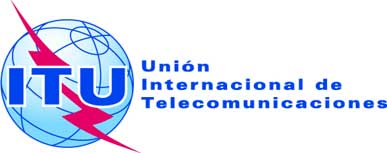 Documento C19/118-S19 de julio de 2019Original: inglésRESUMEN DE LOS DEBATESDE LA SÉPTIMA SESIÓN PLENARIARESUMEN DE LOS DEBATESDE LA SÉPTIMA SESIÓN PLENARIAMiércoles, 19 de junio de 2019, de las 14.45 a las 15.10 horasMiércoles, 19 de junio de 2019, de las 14.45 a las 15.10 horasPresidente en funciones: Sr. F. BIGI (Italia)Presidente en funciones: Sr. F. BIGI (Italia)Asuntos tratadosDocumentos1Informe del Presidente del Grupo de Trabajo del Consejo sobre Cuestiones de Política Pública relacionadas con Internet (GTC-Internet) (continuación)–2Fechas propuestas y duración de las reuniones de 2020, 2021 y 2022 del ConsejoC19/2(Rev.1)3Resoluciones y Acuerdos obsoletos del ConsejoC19/3